   	Zagnańsk, dn. 2019-01-07Rada Rodziców Zespołu Szkoły Podstawowej Nr 2 
i Przedszkola w ZagnańskuProtokół z posiedzenia Rady Rodzicówsporządzony dnia 11.12.2018 rokuOtwarcie:Posiedzenie Rady Rodziców odbyło się w dniu 11-12-2018 roku o godz.16.30. Protokół sporządzono w obecności Dyrektora szkoły pani Marzanny Moćko oraz zarządu RR.Obecni:Dyrekcja Zespołu Szkoły Podstawowej Nr 2 i Przedszkola w Zagnańsku; opiekunowie samorządu uczniowskiego SP i gimnazjum – Pani Paulina Bolmińska-Baran; przedstawiciele rodziców, wytypowani do stałego reprezentowania klas prze RR, zgodnie z wcześniejszymi ustaleniami. Przebieg posiedzenia Rady Rodziców:Przywitanie wszystkich obecnych przez panią dyrektor Marzannę Moćko.Przedstawienie zarządu samorządu uczniowskiego oraz programu działania na rok szkolny 2018/2019:demokratyczne wybory zarządu:       Maciej Boruń,Wiktoria Kapuścińska,Amelia Nawara działania podejmowane przez samorząd uczniowski:poczet sztandarowy;kształtowanie postaw patriotycznych (poznanie symboli narodowych, wspólne odśpiewanie hymnu państwowego, przygotowywanie tradycyjnych potraw)udział w akcjach charytatywnych (Góra Grosza, Mała Szlachetna Paczka, odwiedzanie świetlic szpitalnych);aktywna pomoc w realizacji programu wychowawczego, dbanie o bezpieczeństwo w szkole;prowadzenie zakładki samorządu na stronie internetowej szkoły;Ocena funkcjonowania szkoły przez samorząd uczniowski:skrzynka zaufania umiejscowiona w bibliotece szkolnej – służy do kontaktowania się wszystkich uczniów z samorządem, nauczycielami 
i dyrekcją szkoły;problem ciężkich plecaków;ocena biblioteki – szeroki zbiór książek, możliwość uczenia się 
w pomieszczeniach biblioteki, miejsce do wyciszenia się;ocena zajęć pozalekcyjnych – wystarczający dostęp i różnorodność;ocena sali gimnastycznej – dobre zaplecze z wystarczającymi zasobami sprzętu sportowego; ocena świetlicy – możliwość uzyskania pomocy w odrabianiu lekcji, różnorodność gier, dostęp do komputerów, pomoc w realizowaniu projektów;ocena kadry pedagogicznej – duże zaufanie do nauczycieli, dobry kontakt 
z wychowawcami;poprawne stosunki między uczniami, pomoc w nauce oraz organizowanie zajęć dla młodszych kolegów.Zmiany proponowane przez dyrekcję szkoły oraz przedstawicieli rady rodziców: wprowadzenie jednolitego stroju dla uczniów- rodzice są zdecydowanie pozytywnie nastawieni na wybór wzoru jednolitego stroju szkolnego od następnego roku szkolnego. Podyktowane jest to troską o wyrównanie pozycji uczniów oraz większą identyfikację ze szkołą. Samorząd obawia się, że wprowadzenie jednolitego stroju to kontrowersyjny pomysł, ograniczający wolność uczniów. Wprowadzenie tego rozwiązania będzie wiązało się z wprowadzeniem do regulaminu zasad korzystania ze stroju szkolnego oraz konsekwencji łamania go; propozycja zorganizowania kącika zainteresowań (np. z muzyką).Pani dyrektor Marzanna Moćko odbyła spotkanie z nowo zaprzysiężonym wójtem gminy Zagnańsk panem Wojciechem Ślefarskim. Przedstawione zostały potrzeby szkoły, takie jak: logopeda i psycholog stale dostępny dla uczniów szkoły, boisko do lekkoatletyki, zadaszony i bezpiecznie umiejscowiony przystanek autobusowy, powiększony parking,Zaproszenie do udziału w spotkaniach drużyny harcerskiej działającej na terenie szkoły.Informacja o formie i zasadach rekrutacji do szkół średnich dostępna jest na stronie internetowej kuratarium.kielce.pl w zakładce „Rekrutacja 2019/2020”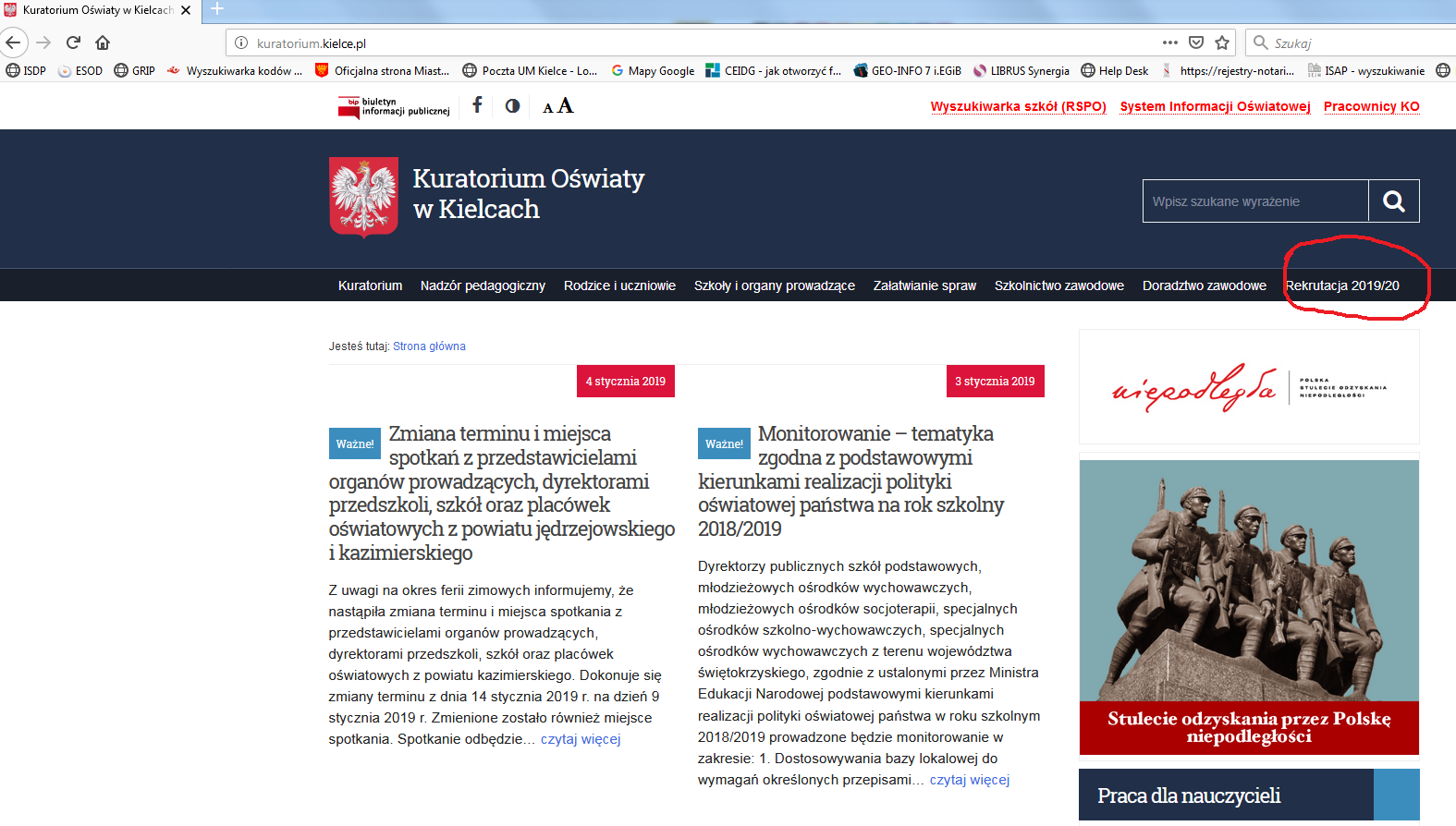 Na półrocznej wywiadówce odbędzie się spotkanie z doradcą z kuratorium.Inwestycje realizowane na terenie szkoły:zainstalowanie rolet na sali gimnastycznej – 23000 zł;trwają prace termomodernizacyjne;zbiórka funduszy na zainstalowanie monitoringu. Pozyskane kwoty: 2600 zł – Nadleśnictwo Zagnańsk  500 zł – Bank Spółdzielczy w Samsonowie. Prośba o wpłaty na fundusz RR (kwota 40 zł)Środki zostaną przeznaczone na dofinansowanie: 
 - do monitoringu; 
 - na zakup nowego placu zabaw. Na tym protokół zakończono.	                                                                  Protokołowała		Agnieszka Kubicka